SLOVENŠČINA (6. 5. 2020)Najprej odpri delovni zvezek na strani 42 in reši peto nalogo. Piši lepo in čitljivo. Nato si oglej miselni vzorec o kokoši na strani 43 (naloga 6). Miselni vzorecje nepopoln, dopolniti ga moraš s ključnimi besedami in bistvenimipodatki. Pomagaj si z besedilom na strani 40 in nalogo 4 na strani 41.Pazi, v miselni vzorec ne prepišemo besede iz besedila (na primer: Vbesedilu piše: Hrani se z zrnjem, zelenimi deli rastlin … - v miselnivzorec pod ključno besedo prehranjevanje zapišemo: zrnje, zeleni deli rastlin …)Na strani 43 reši še nalogi 7 in 8. Ko zaključiš s sedmo nalogo, v zvezek za jezik/slovnico napiši naslov Opis živali in vse, kar se nahaja v viola okvirčku, prepiši v zvezek. Popravljeno besedilo naloge 8 napiši v zvezek (za jezik/slovnico).Da boš lahko svoje delo preveril, ti pošiljam še rešitve. Bodi pravičen, najprej naredi sam, nato preveri.Rešitve (DZ, str. 42 in 43)5. nalogaTrije.Glava, telo in nogi. Rožo, podbradek, oči, kljun. S perjem in puhom. NEKer ima slabo razvite peruti. Daljša peresa. Dve. Z luskami. Štiri. Krempelj. Z zrnjem, zelenimi deli rastlin, majhnimi živalmi, npr. s črvi. Pogoltne. Ker nima zob. Hrano zmelje v mlinčku. Jajca. Izvalijo se.Da se mladiči razvijejo v jajcu, nato pridejo iz njega. NEPiščanci se izvalijo samo iz oplojenega jajca. Piščanci. Na kmetijah in farmah. NEPodnevi so na kmečkem dvorišču, ponoči pa v kokošnjaku. Gojimo jih zaradi jajc in mesa. 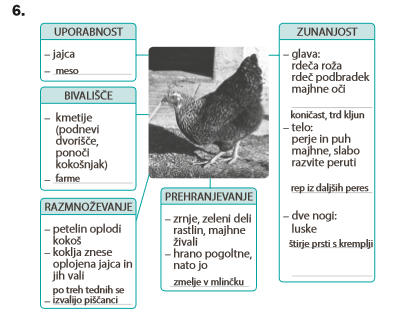 V 4. nalogi.7. nalogazunanjost, prehranjevanje, razmnoževanje, bivališče, uporabnost8. nalogaKokoš.Povedi niso ustrezno razvrščene. Ker ni urejeno besedilo. Kokoš ima na glavi rožo, podbradek, oster kljun in oči. Po telesu ima perje in puh. Ima dve nogi, pokriti z luskami. Na nogah ima štiri prste. Na koncu vsakega je krempelj. Kokošji mladiči so piščanci. Po treh tednih valjenja se izvalijo iz oplojenih jajc. 